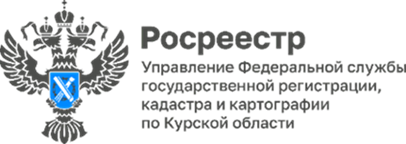 В Курском Росреестре состоялся семинар для кадастровых инженеров22 марта 2024 года в Управлении Росреестра по Курской области прошёл семинар с кадастровыми инженерами, осуществляющими свою деятельность на территории региона.Участники семинара обсудили актуальные изменения в законодательстве, постановка на государственный кадастровый учет объектов недвижимости в рамках реализации «гаражной амнистии», «дачной амнистии».В ходе встречи также озвучены ошибки, допускаемые кадастровыми инженерами при подготовке технической документации, даны рекомендации по устранению причины препятствующей проведению учетно-регистрационных действий.«Основная задача нашего взаимодействия с кадастровыми инженерами — эффективно и быстро решать сложные вопросы, поэтому семинары мы проводим на постоянной основе», - сообщила заместитель руководителя Управления Росреестра по Курской области Анна Стрекалова. Важность совместных мероприятий отмечают и сами кадастровые инженеры региона.«Подобного рода семинары имеют множество преимуществ для кадастровых инженеров: это возможность обсудить актуальные вопросы, узнать о новых тенденциях в отрасли, укрепить партнерские связи, что в дальнейшем поможет достичь всех поставленных задач в сфере земли и недвижимости», - комментирует директор ООО «Служба кадастровых инженеров «Недвижимость и право» Елена Рудяева-Гершафт.